Програма гуртка образотворчого мистецтва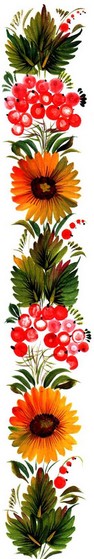  «Чарівна  Петриківка»В естетичному вихованні дітей дошкільного віку значне місце належить творам народного декоративного мистецтва. Це наша гордість, безцінне духовне надбання народу. Він є особливо цінним для виховання та розвитку дітей.Мета. Викликати інтерес до Петриківського декоративного розпису, надання практичної допомоги вихованцям, в оволодінні азбукою цього чарівного дивосвіту - петриківським розписом. Навчити використовувати набуті знання для безпосереднього розпису різних практично-спрямованих виробів.Гурток «Петриківський розпис» покликаний розв'язувати такі головні завдання:1.     Виявлення художніх здібностей, зокрема, до декору, розвинену фантазію, творчу уяву, витримку та силу волі.2.     Опанування дошкільниками художньо-практичними вміннями та навичками у сфері декоративного петриківського розпису.3.     Навчити малювати в різних техніках декоративні «зернятка», «горішки» та «перехідний мазок», які традиційні для петриківського розпису.4.       Ознайомити дітей старшого дошкільного віку  з різними варіантами петриківських „мальовок".5.     Збагачення емоційно-естетичного досвіду дітей , розуміння зв'язків народного мистецтва з природним і культурним середовищами життєдіяльності людини.6.     Усвідомлення власної причетності до художніх традицій свого народу.Практичне завдання до тем спрямовані на формування потреби у спілкуванні з творами народного петриківського мистецтва, розвиток творчих здібностей дошкільнят. Вихованці протягом усього заняття займаються безпосередньо розписами, поглиблюють свої знання про елементи розпису, кольорову гаму та палітру, про різноманітність матеріалу для розпису, про використання різних видів пензлів, паличок, пальців безпосередньо в ході самої роботи.Діти старшого дошкільного віку повинні вміти: володіти на елементарному рівні традиційними технічними прийомами петриківського декоративного розпису. Виконувати найпростіші декоративні мотиви: „пусті" та „повні" горішки, квіти, пуп'янки, бутони, ягоди, листочки. Використовувати: при виконанні розписів палець, паличку, пензлі (акварельні, колонкові, «котячі») та інші засоби для досягнення оригінальності, неповторності та графічної виразності малюнку.Діти старшого дошкільного віку повинні знати: послідовність виконання декоративного малюнку та засвоїти технічні прийоми, колорит, основи композиції.Роботи дітей носять практичну спрямованість (подарунки, прикраси, розпис посуду).Гурток «Петриківський розпис» допомагає художньо-естетичному та патріотичному вихованню дошкільників. Працюючи в одному гуртку, кожен з малюк  зможе долучитися до процесу створення справжнього мистецтва.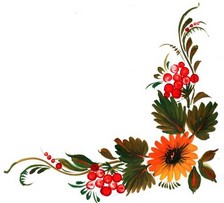 П Л А Н                                                              Г У Р Т К О В О Ї    Р О Б О Т И                                   «Чарівна Петриківка »  КАЛЕНДАРНО-ТЕМАТИЧНЕ ПЛАНУВАННЯ 

ЗАНЯТЬ З ОБРАЗОТВОРЧОГО МИСТЕЦТВА 

ЗА ПРОГРАМОЮ ГУРТКА «ЧАРІВНА ПЕТРИКІВКА» 

ДЛЯ СТАРШОЇ ГРУПИ 

№Тема, підтема  Програмові  завдання  Програмові  завдання                                                          Вступ                                                          Вступ                                                          Вступ                                                          Вступ                                                          Вступ1.Декоративний розпис як один із видів декоративно – прикладного мистецтва. Історія орнаментального мотиву- Знайомство, з творами декоративно – прикладного мистецтва, декоративним розписом, історією виникнення- Знайомство, з творами декоративно – прикладного мистецтва, декоративним розписом, історією виникнення                                                         Основні засоби малювання                                                         Основні засоби малювання                                                         Основні засоби малювання                                                         Основні засоби малювання                                                         Основні засоби малювання2.Кольори веселки-Знайомство дітей з різними фарбами.-Вчити правильно застосовувати їх у декоративному малюванні.- Закріплення знань про колір.-Знайомство дітей з різними фарбами.-Вчити правильно застосовувати їх у декоративному малюванні.- Закріплення знань про колір.Колір як засіб художньої виразностіКолір як засіб художньої виразностіКолір як засіб художньої виразностіКолір як засіб художньої виразностіКолір як засіб художньої виразності3.Колірна гама класичного петриківського розпису-Розширення уявлень про колір, колорит, поєднання кольорів-Розширення уявлень про колір, колорит, поєднання кольорів                                                         Ознайомлення з інструментами                                                         Ознайомлення з інструментами                                                         Ознайомлення з інструментами                                                         Ознайомлення з інструментами                                                         Ознайомлення з інструментами4.Наш помічник – «чарівний пензлик»- ознайомлення дітей з різними видами  пензликів,тичків….                                                         Декоративне малювання                                                         Декоративне малювання                                                         Декоративне малювання                                                         Декоративне малювання                                                         Декоративне малювання5.Прийоми декоративного малювання-Вчити дітей виконувати:пензликами різні за товщиною лінії;робити крапку кінчиком пензля , тичком, піпеткою, пальчиками;створювати візерунок на площинних та об’ємних предметах, правильно його розташовувати-Формувати вміння робити мазок, подвійний мазок, поєднувати лінію, крапку-Розширювати знання дітей про різні види української кераміки                                                          Декоративна аплікація                                                          Декоративна аплікація                                                          Декоративна аплікація                                                          Декоративна аплікація                                                          Декоративна аплікація6.Прийоми декоративної аплікації-Вчити дітей вирізати з паперу геометричні і рослинні елементи різного кольору та розміру, наклеювати їх-Розвивати вміння прикрашати  площинні предмети  різної форми-Створювати орнаменти, візерунки                                                            Петриківський розпис                                                            Петриківський розпис                                                            Петриківський розпис                                                            Петриківський розпис                                                            Петриківський розпис7.Декоративне малювання за мотивами петриківського розпису-Продовжувати знайомити дітей з виробами народних умільців, та творчістю відомих майстрів петриківського розпису, формувати цікавість до народного мистецтва - закріплювати навички дітей поєднувати кольори характерні для розпису- удосконалювати вміння  знаходити знайомі елементи розпису, використовувати їх  при самостійному  малюванні- виховувати повагу до надбань народного мистецтва, підтримувати інтерес до творчості народних майстрів
№ п/п
Тема, підтема
Програмові завдання
Матеріал 
1.Вступ
1.Вступ
1.Вступ
1.Вступ
1.1.
Історія орнаментального мотиву
Ознайомити дітей з найяскравішим з видів мистецтва, що здавна поширений на Україні – декоративним розписом, історією його виникнення.
Фото художників –петриківців, репродукції їхніх творів.
2.Основні засоби мистецтва
2.Основні засоби мистецтва
2.Основні засоби мистецтва
2.Основні засоби мистецтва
2.1.
Кольори веселки
Ознайомити з основним прийомом, завдяки якому досягається емоційна виразність творів. Ознайомити дітей з фарбами та на вчити користуватись ними.
Фарби
3.Кольорознавство
3.Кольорознавство
3.Кольорознавство
3.Кольорознавство
3.1.
Колірна гама класичного петриківського розпису
Розширити знання малят про «Колір», «Колорит» про перехід дітей від теплого (жовтий, оранжевий, червоний ) до холодного (синій) а також їх поєднання. Навчити відчуттю гармонії.
Спектр переходу кольорів (посібник), художні матеріали: фарби, папір, пензлі. 
 4.Ознайомлення з пензлем, «тичком»
 4.Ознайомлення з пензлем, «тичком»
 4.Ознайомлення з пензлем, «тичком»
 4.Ознайомлення з пензлем, «тичком»
4.1.
Наш помічник -пензель.
Ознайомити дітей з властивостями пензля і «тичка» (як можна самостійно зробити «тичок», які бувають пензлі, їхні відмінності та нумерація).
Пензлі різних номерів, палички, вата, папір, фарби.5. Прийоми малювання елементів Петриківського розпису. (зернятко, вільний мазок, завитки, « перехідний мазок», пірчасте листя та зубчасте листя « колосок» , «пуп’янок», «гребінчик».)5. Прийоми малювання елементів Петриківського розпису. (зернятко, вільний мазок, завитки, « перехідний мазок», пірчасте листя та зубчасте листя « колосок» , «пуп’янок», «гребінчик».)5. Прийоми малювання елементів Петриківського розпису. (зернятко, вільний мазок, завитки, « перехідний мазок», пірчасте листя та зубчасте листя « колосок» , «пуп’янок», «гребінчик».)5. Прийоми малювання елементів Петриківського розпису. (зернятко, вільний мазок, завитки, « перехідний мазок», пірчасте листя та зубчасте листя « колосок» , «пуп’янок», «гребінчик».)
5.1.5.2.5.3.5.4.
«Зернятко»Розетка розкритої квіткиКвітка шипшиниКвітка з гострими пелюстками
Навчити милуватися красою декоративних малюнків, знаходити знайомі елементи, називати знайомі кольори, відтінки. Вчити дітей ставити пензлик носиком на папір і м’яко опускати його.Мазки «зернятко» розміщенні навколо круглої «плямочки» вусиками до центру.Попарне розташування мазків «зернятко»,навколо круглої «плямочки»,оздобити квітку вільним мазком.Розміщення мазків зернятко навколо круглої плямочки вусиками назовні.
Зразки декоративних

візерунків(демонстрацій-ний матеріал з образотворчого мистецтва «Петриківський розпис». Фарби гуашеві, папір, пензлі № 4Гуаш – червоного та синього кольору, пензель №12.Гуаш – червоного та червоного кольору.Фарби за вибором дітей.
5.5.
Вільний мазок.
Навчити тримати пензель під час малювання вільного мазка.
Гуаш, 1\2 альб.
аркуша, серветка.
5.6.
«Листя акації»
Навчати дітей розглядати, охарактеризовувати, малювати листя. Використовувати різні технічні прийоми – «зернятко», вільний мазок.
Пензель № 12,фарби трьох
кольорів,гуаш, аркуш
білого паперу.5.7.Симетрична квітка.Продовжувати вчити дітей малювати симетричну квітку, починаючи з кінця пензлика і переходячи на його потовщення. Вчити дітей симетрично розташовувати мазки вгору, вниз, з боків. Розвиваємо  уміння створювати красиві зображення для візерунків.Гуаш, пензель 
№ 12, аркуш білого
паперу.
5.8.5.9.5.10.5.11.5.12.5.13.
Асиметрична квітка.КолосокЛисток кропивиКривеньке зерняткоЛісовий горішокЯгідки калини (малювання пальцем)
Вчити дітей малювати квітку з різними за розміром та кольором пелюстками.Мазок зернятко покладений з обох боків стебла вістрями зовні, нагадує колосок. Оздобити його вільним мазком.Мазки зернятко видовжені, розташовані навколо ланцетоподібного листя вусиками назовні.Притискуємо кінчик пензлика до паперу, трохи протягуємо з легким поворотом ліворуч чи праворуч.Двоє кривеньких зерняток, які поставлені один напроти одного, із заповненням порожнього місця між ними одним, двома або трьома зернятками.За допомогою фарби та пальця виконати відбитки на папері. Вони будуть круглими, як ягідки калини. Такими відбитками можна утворити листки протягнувши пальцем по аркушу.
Фарби 4 кольорів,
2 банки з водою
для миття пензля,
білий папір.Фарба зеленого кольору.Фарба зеленого кольору.Червона та жовта фарби.Червона та жовта фарби.Фарби червоного та зеленого кольору.
5.14.
Пуп’янок, листочки 


Вчити дітей малювати «пуп’янок”, з’єднуючи мазки округлою частиною, а вусики тягнути вгору, прикрасити листочками. 
Площинна форма трикутника білого кольору,
фарби гуаш, пензель.
5.15.
Візерунок у колі.
Удосконалювати уміння дітей розміщувати елементи візерунку по краях кола без попереднього начерку олівцем, починаючи з великих центральних елементів і доповнюючи їх іншими дрібними елементами(листя, пуп’янки, ягоди).
Площинне зображення круга білого 

кольору, фарби,

пензель.
5.16.
«Завитки»
Вчити дітей малювати тонкі лінії кінчиком пензлика, формуючи завиток . Вчити аналізувати та порівнювати роботи товаришів.
Фарби, пензлі.
5.17.
«Гребінчик»
Мазки зернятко, які поставлені поряд і починаються з потовщення, а закінчуються гострим вусиком. Його роблять натиском пензлика і закінчують легким дотиком.
Площинне зображення півника з тонованого паперу,

гуаш, пензель
5.18.
«Мазок двома фарбами»(«перехідний мазок»)
Навчити дітей техніці виконання «мазка двома фарбами», набираючи на пензлик темну фарбу, а верхівкою пензля - фарбу світлого тону; робити мазок і тягнути вусик.
Гуаш, 2 кольори,

1\2 альбомного

аркушу, пензлі

№ 10 і 12.
5.19.
Малювання за задумом дітей
Розвивати індивідуальний творчий підхід до малювання.
Гуаш, пензлі, білий папір.
5.20.
Робота в парах «Візерунок для ложки»
Викликати інтерес до розмальовування речей для повсякденного життя.
Площинне зображення ложки з білого паперу, гуаш, пензлі.
5.21.
«Вазон з квітами»
Вчити дітей колективно працювати для спільного результату, використовуючи набуті уміння і навички: лінії прямі та хвилясті, крапки, «зернятко», перехідний мазок, «колосок», восьмипелюсткова квітка.
Папір великого розміру, гуаш різних кольорів, пензлі різних розмірів та номерів, трафарет вазона.
5.22.
Орнамент для сорочки
Закріплювати уміння і практичні навички дітей, прийоми декоративного розпису в процесі створення дітьми орнаменту для сорочки. Розвивати інтерес до малювання, вишивки.
Виховувати любов до народно-прикладного мистецтва України.
Площинне зображення сорочки для кожної дитини, гуаш, пензель № 12.6. Основні напрямки навчання виховання та розвитку умінь декоративного малювання дітей в старшій групі6. Основні напрямки навчання виховання та розвитку умінь декоративного малювання дітей в старшій групі6. Основні напрямки навчання виховання та розвитку умінь декоративного малювання дітей в старшій групі6. Основні напрямки навчання виховання та розвитку умінь декоративного малювання дітей в старшій групі
6.1.
«Рушник»
Вчити заповнювати візерунком з ліній різної товщини короткі сторони смужки. 
Паперові форми рушника. Фарби. Пензлі.
6.2.
Візерунок з квітів
Ознайомити з технічними прийомами зображення подвійного та потрійного мазка.
Папір, пензель 

№ 12, фарби.
6.3.
Візерунок у смужці
Заняття за задумом дітей. Вчити дітей самостійно добирати колір фарб згідно кольору паперу.
Кольоровий папір, фарби.
6.4.
Візерунок у квадраті
Закріпити вміння дітей малювати у квадраті, починаючи з кутів. Вчити заповнювати квадрат візерунком, який складається з відрізків хвилястої лінії, виконаних широким пензлем. 
Папір, фарби, пензлі № 12.
6.5.
Візерунок у квадраті
Закріплювати вміння заповнювати кути та середину квадрата візерунком.
Папір, фарби, пензлі № 12.
6.6.
Візерунок у квадраті
Удосконалювати уміння дітей заповнювати весь квадрат.
Папір, фарби, пензлі № 12.
6.7.
Заняття за задумом дітей
Розвивати творчі здібності, фантазії в процесі створення задуму з використанням знайомих елементів.
Папір, фарби, пензлі № 12.
6.8.
Композиція візерунка в шестикутнику
Навчити розміщувати елементи розпису тичком по кутах шестикутника (крапки, кола).
Тичок, фарби, фігура шестикутник.
6.9.
Заповнення кутів шестикутника
Вчити дітей використовувати для створення візерунка знайомі елементи розпису, заповнюючи кути шестикутника.
Фарби, пензель 

№ 12.
6.10.
Заповнення середини і кутів шестикутника
Навчити дітей розміщувати елемент «чотирипелюсткова квітка», використовуючи відомий, вивчений елемент «мазок» у кутах та центрі шестикутника.
Фарби, шестикутник, пензлі.
6.11.
Композиція у шестикутнику за задумом дітей.
Вчити дітей розміщувати елементи за власним задумом у шестикутнику.
Фарби, шестикутник з кольорового паперу.
6.12.
Розташування візерунка у формі – круг.
Вчити дітей створювати орнамент у колі. Розвивати окомір у дітей. (Коло – фігура, що немає орієнтирів). Навчити розміщувати елементи пропорційно один одному.
Коло, олівець, пензлі, фарба.
6.13.
«Тарілочка»
Вчити дітей ділити круг на 4 частини для розміщення візерунка.
Коло, олівець, пензлі, фарба.
 7.  Предметна аплікація
 7.  Предметна аплікація
 7.  Предметна аплікація
 7.  Предметна аплікація
7.1.
Техніка складання паперу, користування ножицями. Вирізування геометричних фігур: коло квадрат.
Навчити складати папір навпіл, вчетверо. Урізноманітнити діяльність та розширити здібності дітей в декоративній творчості.

Вчити дітей безпечному користуванню ножицями.
Ножиці, папір.
 8. Аплікація візерунків у готових геометричних формах
 8. Аплікація візерунків у готових геометричних формах
 8. Аплікація візерунків у готових геометричних формах
 8. Аплікація візерунків у готових геометричних формах
8.1.
Візерунок у смужці.
Вчити наклеювати, розміщувати геометричні фігури, чергуючи за формами.
Готові елементи для кожної дитини: смужка, клей, пензель для клею.
8.2.
Візерунок у квадраті.
Вчити викладати фігурні трикутники і лінії, чергувати за кольором. Виховувати охайність.
Готові елементи: квадрат, клей, пензель для клею.
8.3.
Візерунок у колі.
Навчити ритмічності чергування елементів у колі, прямокутники, і трикутники.
Коло, елементи: клей, пензель.
8.4.
Вирізування листочків склавши папір «гармошкою» - учетверо для візерунка «скатертина» квадратної форми.
Навчити створювати візерунок з рослинних елементів (листочків), попередньо склавши папір «гармошкою» - учетверо для вирізання. 
Кольоровий папір для листочків, «скатертини», клей.
8.5.
«Тарілочка».
Навчити створювати візерунок, розміщуючи елементи, що були виготовлені вихователем і дітьми.

Вчити дітей з допомогою вихователя вирізувати різнокольорові квіточки.
Кольоровий папір,

ножиці, коло, клей.
8.6.
«Доріжка»

для ляльки.
Вчити працювати за уявою, розвивати відчуття гармонії в природі і в мистецтві.

Допомогти дітям скласти візерунок у смужці. 
Смужка,

готові елементи,

клей.
8.7.
«Хустина для бабусі».
Навчити дітей заповнювати квадратну форму декоративними елементами. Вчити чергувати листя та квіти. Розвивати просторову уяву, увагу. Виховувати інтерес до аплікації.
Зразки орнаментів

квадратної форми

готові елементи листя та квіток.

Клей, кольоровий

Квадрат.
8.8.
Візерунок у формі круга.

«Тарілочка».
Навчити наклеювати елементи по каймі різними способами: один проти одного: зверху, знизу, зліва, зправа. З метою підготовки до малювання восьмипелюсткової квітки.
Коло з кольорового

паперу, готові елементи, клей.
8.9.
Складання кола, квадрата, смужки
методом «гармошки».
Удосконалити уміння дітей складати папір «гармошкою» для симетричного розміщення елементів.
Коло, квадрат, смужка9. Основні напрямки навчання виховання та розвитку умінь декоративного малювання дітей в старшій групі.9. Основні напрямки навчання виховання та розвитку умінь декоративного малювання дітей в старшій групі.9. Основні напрямки навчання виховання та розвитку умінь декоративного малювання дітей в старшій групі.9. Основні напрямки навчання виховання та розвитку умінь декоративного малювання дітей в старшій групі.
9.1.
«Клітчаста хустка»
Вчити дітей виконувати товстим пензлем різні за товщиною лінії. Навчити дітей робити мазок, притуляючи пензлик з кінчика до початку ворси, ніби роблячи штамп. Вчити поєднувати лінію з мазком. Розвивати відчуття ритму.
½ альбомного аркуша, пензель № 12 червона фарба. 
9.2.
«Горщик для квітів»
Навчити дітей робити мазок, притуляючи пензлик з кінчика до початку ворси, ніби роблячи штамп. Продовжувати вчити дітей поєднувати лінію з мазком. Розвивати відчуття ритму.
Фарби 4 кольорів, пензель, готовий вирізаний силует горщика.
9.3.
«Фартушок»
Вчити дітей поєднувати лінії з вертикальними мазками.

Розвивати уміння, фантазію.
Силует фартушка, пензель № 12, фарби 2 кольорів.
9.4.
«Намисто»
Вчити дітей робити крапку кінчиком пензля, поєднувати лінію, мазок, крапку.
1\2 альбом. аркуша.

3 кольори фарб

Гуаш. Серветка.
9.5.
Матрьошка.

(мотрійка)
Вчити дітей робити візерунок на формі мотрійки. Навчити збільшувати крапку, робити візерунок з крапок і кругів.
Силует мотрійки,

фарба гуаш,

серветка, пензель № 12.
9.6.
«Коник»
Створювати різнобарвний візерунок, поєднуючи лінію з крапкою і кругом. 
Силует «коника»
9.7.
«Кольорова серветка»
Вчити робити візерунок з мазків білою фарбою по краях квадрата з кольорового паперу. (Центр залишається чистим).
Кольоровий квадрат,

біла гуаш.
9.8.
Восьмипелюсткова квітка
Навчити дітей наносити симетрично мазки (пензликом плашмя), починаючи від центру: згори, знизу, зліва, з права, по боках.
Пензель № 12,

1\2 альб. аркуша, гуаш.
9.9.
Смужка з трьома

восьмипелюстковими

квітками
Правильно розташовувати три квітки. Вчити симетрії, ритму.
Гуаш, смужка,

серветка, пензель №12.
9.10.
Глечик.
Вчити дітей прикрашати глечик простими елементами: крапка, круг, лінія за мотивами петриківського розпису.
Площинне зображення глечика,

фарби 

пензель №12
9.11.
Доріжка для ляльки

Олі.
Вчити дітей складати візерунок з квітів і крапок, ритмічно чергувати кольори.
Фарби, гуаш,

смужка, пензель 

№ 12.